Lesson 1: Add, Subtract, and Multiply FractionsLet’s practice solving problems involving fractions.Warm-up: Number Talk: Fluency and FractionsFind the value of each expression mentally.1.1: Let’s Make Head Wraps!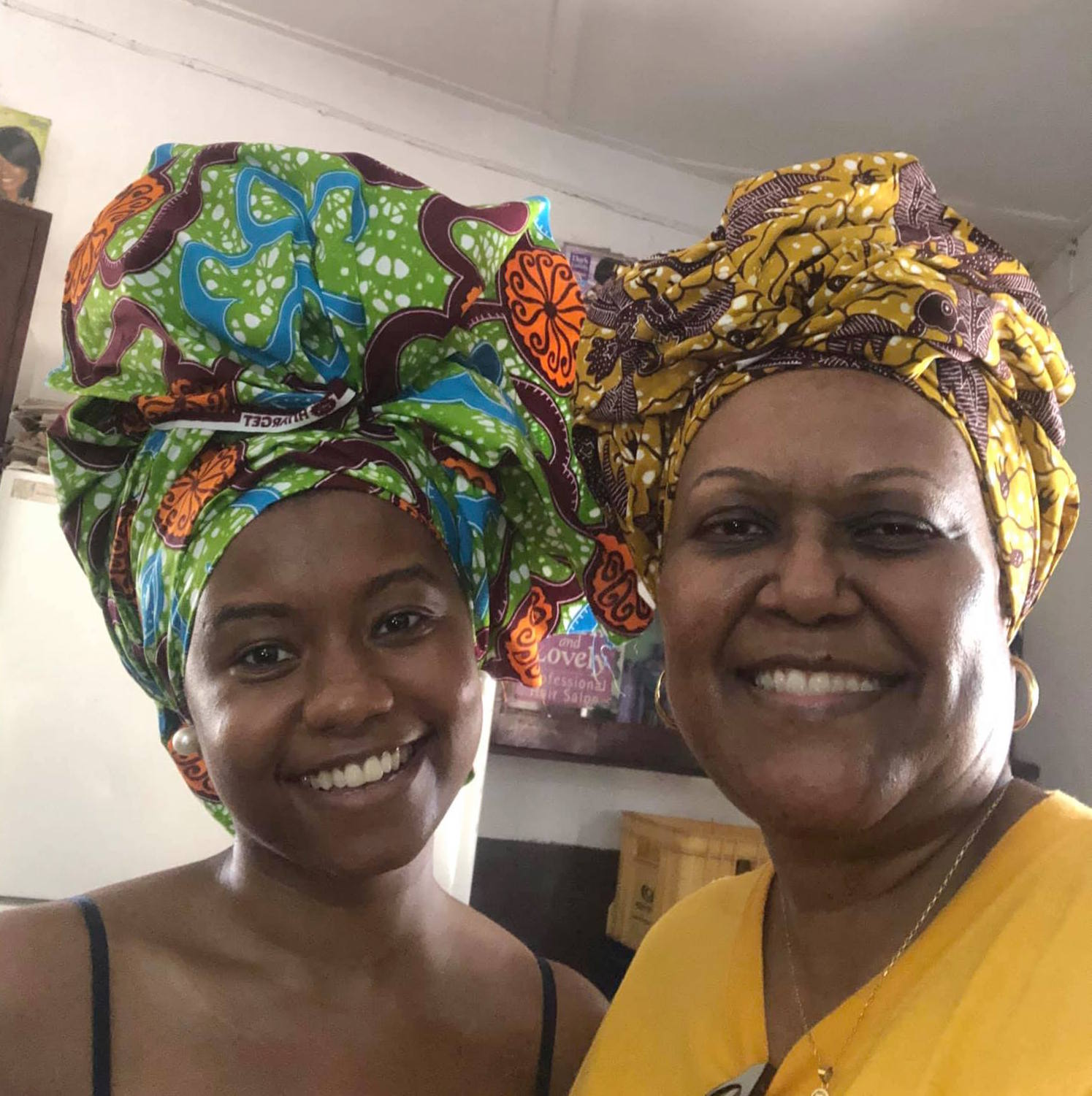 Jada and Lin saw a picture of head wraps made of African wax print fabric and would like to make their own.Jada stitches together 5 pieces of fabric that each have a length of  yard. Write an equation to show the total length of fabric Jada used.Lin stitches together 3 pieces of fabric that are each  yard long. Write an equation to show the total length of fabric Lin used.Who used more fabric? Explain or show your reasoning.1.2: Make 2 Yards of FabricJada and Lin’s moms taught the fourth-grade class how to combine and use fabric pieces for head wraps. The lengths of each piece of fabric are listed here. yard  yard  yard yard yards  yard  yard yard yard  yard  yard yard yard  yard yardFind as many different combinations of fabric that would have a length of 2 yards as you can. Each piece of fabric can only be used one time. Write an equation for each combination.1.3: Play by the RulesHere are four fractions:What is the sum of all the fractions?Select two fractions with a difference that is less than . Show or explain your reasoning.Select two fractions with a sum greater than 3. Show or explain your reasoning.Here are four new fractions:Use them to make the value 1, following these rules:Use addition, subtraction, or both.Use all four fractions.Use each fraction only one time.Try to make the value of 1 again using the following fractions and the same rules.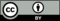 © CC BY 2021 Illustrative Mathematics®